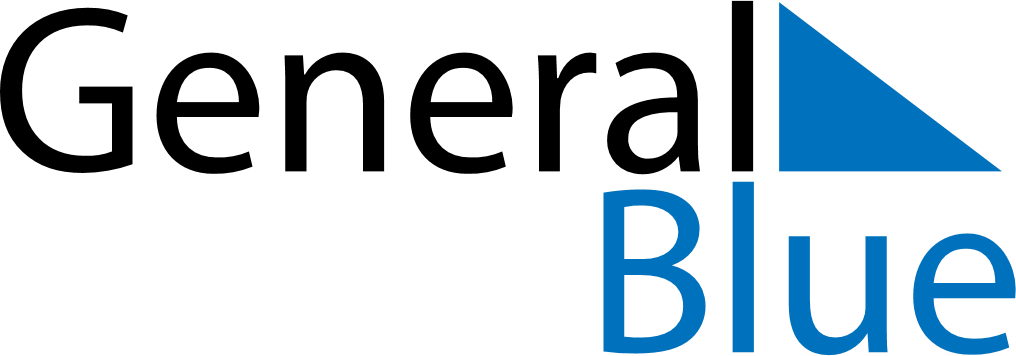 September 2019September 2019September 2019September 2019SomaliaSomaliaSomaliaMondayTuesdayWednesdayThursdayFridaySaturdaySaturdaySunday123456778910111213141415Day of Ashura1617181920212122232425262728282930